Challenge 1Using base-10 drawings and part whole (cherry) model, calculate:35x2=70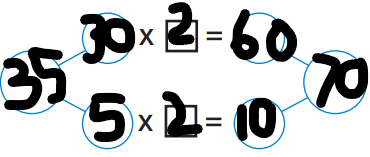 28x4=11237x3=11173x3=21984x2=16865x3=19537x5=18588x3=264Challenge 2Compare the products using the equals and inequality symbols:45x6 and 64x5		270 ‹ 32038x5 and 58x3		190  ›  17482x3 and 83x2		246  ›   166Challenge 3Using the digit cards 4, 6, 0, 5 and 2, make two-digit multiplied by one-digit calculations with products that match the following rules: 1. Greatest product with a five in the ones place. 65x5=3252. Smallest product with a zero in the ones place. 20x2=40Pupils could explore other ways of distributing the numbers. For example, with 14 x 7, the 14 could be regrouped into 8 and 6.  